콜로그 서비스 청약서[신청자][신청내용] [CMS신청내용]* 구비서류 : 사업자등록증 사본- 계 약 약 관 -1. 본 청약서는 계약서 및 영수증으로서의 법적 효력을 가진다.2. 3회이상 연체시 자동해지되며, 중도해지시 연체료를 포함한 미납금액 전액을 납부하여야 한다.3. 회사는 천재지변 또는 이에 준하는 불가항력으로 인하여 서비스를 제공할 수 없는 경우 서비스제공에 대한 책임이 면제됩니다.4. 기타 세부사항은 콜로그 이용약관에 따른다.상기와 같이 콜로그 서비스 및 CMS 출금을 신청합니다20     년    월    일신청자                  (인)경기도 성남시 분당구 정자동 168-1 대림아크로텔 C동 623호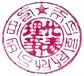                 (대표전화 1544-0637)  주식회사 사이버프리                    계좌번호 : 국민은행 274301-04-004086멘트 샘플상점 : 나는단골입니다고객 : 나는단골쿠폰북을 이용해 주셔서 감사합니다 나단골 쿠폰북 다섯권 모으시면 5천원 상품권을 드립니다 잠시만 기다리시면 곧 매장으로 연결해 드리겠습니다상호대표자사업자등록번호이메일담당자연락처주소신청번호수관리자페이지아이디 :비번   :번호대역0507-900-              ~         900 - 0507-900-              ~         900 - 0507-900-              ~         900 - 서비스요금회선당 2,200원회선당 2,200원회선당 2,200원기타은행명계좌번호예금주생년월일신청인과의 관계출금일매월 25일 (익월분 선납출금)입금일멘트작성완료멘트녹음관리자id개설0507 개통